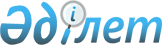 О районном бюджете на 2023-2025 годыРешение Сайрамского районного маслихата Туркестанской области от 23 декабря 2022 года № 24-142/VII
      Примечание ИЗПИ!
      Настоящее решение вводится в действие с 01.01.2023.
      В соответствии с пунктом 2 статьи 9, с пунктом 2 статьи 75 Бюджетного кодекса Республики Казахстан и подпунктом 1) пункта 1 статьи 6 Закона Республики Казахстан "О местном государственном управлении и самоуправлении в Республике Казахстан", Сайрамский районный маслихат РЕШИЛ:
      1. Утвердить бюджет Сайрамского района на 2023-2025 годы согласно приложениям 1, 2 и 3 соответственно, в том числе на 2023 год в следующих объемах:
      1) доходы – 18 164 288 тысяч тенге:
      налоговые поступления – 7 847 523 тысяч тенге;
      неналоговые поступления – 21 110 тысяч тенге;
      поступлениям от продажи основного капитала – 207 207 тысяч тенге;
      поступления трансфертов – 10 088 448 тысяч тенге;
      2) затраты – 18 489 548 тысяч тенге;
      3) чистое бюджетное кредитование – - 69 284 тысяч тенге;
      бюджетные кредиты – 0;
      погашение бюджетных кредитов – 69 284 тысяч тенге;
      4) сальдо по операциям с финансовыми активами – 0:
      приобретение финансовых активов – 0;
      поступление от продажи финансовых активов государства – 0;
      5) дефицит (профицит) бюджета – - 255 976 тысяч тенге;
      6) финансирование дефицита (использование профицита) бюджета – 255 976 тысяч тенге:
      поступления займов – 0;
      погашение займов – 69 284 тысяч тенге;
      используемые остатки бюджетных средств – 325 260 тысяч тенге.
      Сноска. Пункт 1 - в редакции решения Сайрамского районного маслихата Туркестанской области от 20.12.2023 № 9-62/VIII (вводится в действие с 01.01.2023).


      2. Установить на 2023 год норматив распределения общей суммы поступления корпоративного подоходного, индивидуального подоходного налога и социального налога:
       корпоративного подоходного налога с юридических лиц, за исключением поступлений от субъектов крупного предпринимательства и организаций нефтяного сектора 50 процентов в районный бюджет;
      индивидуального подоходного налога с доходов, облагаемых у источника выплаты 54 процентов в районный бюджет;
      индивидуального подоходного налога с доходов у иностранных граждан, не облагаемых у источника выплаты 50 процентов в районный бюджет;
      социального налога 50 процентов в районный бюджет.
      Сноска. Пункт 2 - в редакции решения Сайрамского районного маслихата Туркестанской области от 20.12.2023 № 9-62/VIII (вводится в действие с 01.01.2023).


      3. Установить на 2023 год объем бюджетных изьятий передаваемых из районного бюджета в бюджет области в сумме 2 869 497 тысяч тенге.
      4. Предусмотреть на 2023 год размеры субвенций, передаваемых из районного бюджета в бюджеты сельских округов, в общей сумме 446 961 тысяч тенге, в том числе:
      сельскому округу Аксукент 10 000 тысяч тенге;
      сельскому округу Акбулак 39 583 тысяч тенге;
      сельскому округу Арысь 56 602 тысяч тенге;
      сельскому округу Жибек жолы 56 491 тысяч тенге;
      сельскому округу Кайнарбулак 63 215 тысяч тенге;
      сельскому округу Карабулак 20 000 тысяч тенге;
      сельскому округу Карамурт 66 716 тысяч тенге;
      сельскому округу Карасу 10 000 тысяч тенге;
      сельскому округу Кутарыс 58 858 тысяч тенге;
      сельскому округу Колкент 55 496 тысяч тенге;
      сельскому округу Манкент 10 000 тысяч тенге.
      5. Утвердить резерв акимата района на 2023 год в сумме 156 170 тысяч тенге.
      6. Утвердить перечень бюджетных программ развития районного бюджета на 2023 год с разделением на бюджетные программы, направленные на реализацию бюджетных инвестиционных проектов (программ), согласно приложению 4.
      7. Настоящее решение вводится в действие с 1 января 2023 года.  Районный бюджет Сайрамского района на 2023 год
      Сноска. Приложение 1 - в редакции решения Сайрамского районного маслихата Туркестанской области от 20.12.2023 № 9-62/VIII (вводится в действие с 01.01.2023). Районный бюджет Сайрамского района на 2024 год Районный бюджет Сайрамского района на 2025 год Перечень бюджетных программ развития районного бюджета на 2023 год, с разделением на бюджетные программы, направленные на реализацию бюджетных инвестиционных проектов (программ)
					© 2012. РГП на ПХВ «Институт законодательства и правовой информации Республики Казахстан» Министерства юстиции Республики Казахстан
				
      Секретарь районного маслихата

Ш. Халмурадов
Приложение 1 к решению
Сайрамский районный маслихат
от 23 декабря 2022 года № 24-142/VII
Категория
Класс Наименование
Подкласс
Категория
Класс Наименование
Подкласс
Категория
Класс Наименование
Подкласс
Категория
Класс Наименование
Подкласс
Категория
Класс Наименование
Подкласс
Сумма, тысяч тенге
1
1
1
2
3
1. Доходы 
18 164 288
1
Налоговые поступления
7 847 523
01
Подоходный налог
3 640 352
1
Корпоративный подоходный налог
658 404
2
Индивидуальный подоходный налог
2 981 948
03
Социальный налог
2 130 527
1
Социальный налог
2 130 527
04
Hалоги на собственность
1 105 882
1
Hалоги на имущество
1 105 882
05
Внутренние налоги на товары, работы и услуги
443 570
2
Акцизы
45 485
4
Сборы за ведение предпринимательской и профессиональной деятельности
398 085
08
Обязательные платежи, взимаемые за совершение юридически значимых действий и (или) выдачу документов уполномоченными на то государственными органами или должностными лицами
527 192
1
Государственная пошлина
527 192
2
Неналоговые поступления
21 110
01
Доходы от государственной собственности
2 173
5
Доходы от аренды имущества, находящегося в государственной собственности
2 173
 06
Прочие неналоговые поступления
18 937
1
Прочие неналоговые поступления
18 937
3
Поступления от продажи основного капитала
207 207
01
Продажа государственного имущества, закрепленного за государственными учреждениями
3 904
1
Продажа государственного имущества, закрепленного за государственными учреждениями
3 904
03
Продажа земли и нематериальных активов
203 303
1
Продажа земли
203 303
4
Поступления трансфертов 
10 088 448
02
Трансферты из вышестоящих органов государственного управления
10 088 448
2
Трансферты из областного бюджета
10 088 448
Функциональная 
Наименование группа
Подфункция
Администратор бюджетной программы
Программа
Функциональная 
Наименование группа
Подфункция
Администратор бюджетной программы
Программа
Функциональная 
Наименование группа
Подфункция
Администратор бюджетной программы
Программа
Функциональная 
Наименование группа
Подфункция
Администратор бюджетной программы
Программа
Функциональная 
Наименование группа
Подфункция
Администратор бюджетной программы
Программа
1
1
1
1
2
3
2. Затраты
18 489 548
01
Государственные услуги общего характера
754 785
1
Представительные, исполнительные и другие органы, выполняющие общие функции государственного управления
396 179
112
Аппарат маслихата района (города областного значения)
55 046
001
Услуги по обеспечению деятельности маслихата района (города областного значения)
55 046
122
Аппарат акима района (города областного значения)
341 133
001
Услуги по обеспечению деятельности акима района (города областного значения)
323 143
 003
Капитальные расходы государственного органа
17 990
2
Финансовая деятельность
2 398
459
Отдел экономики и финансов района (города областного значения)
2 398
003
Проведение оценки имущества в целях налогообложения
2 000
010
Приватизация, управление коммунальным имуществом, постприватизационная деятельность и регулирование споров, связанных с этим
398
9
Прочие государственные услуги общего характера
356 208
454
Отдел предпринимательства и сельского хозяйства района (города областного значения)
84 990
001
Услуги по реализации государственной политики на местном уровне в области развития предпринимательства и сельского хозяйства
84 990
458
Отдел жилищно-коммунального хозяйства, пассажирского транспорта и автомобильных дорог района (города областного значения)
136 736
001
Услуги по реализации государственной политики на местном уровне в области жилищно-коммунального хозяйства, пассажирского транспорта и автомобильных дорог
136 736
459
Отдел экономики и финансов района (города областного значения)
128 182
001
Услуги по реализации государственной политики в области формирования и развития экономической политики, государственного планирования, исполнения бюджета и управления коммунальной собственностью района (города областного значения)
128 182
472
Отдел строительства, архитектуры и градостроительства района (города областного значения)
6 300
 040
Развитие объектов государственных органов
6 300
02
Оборона
61 874
1
Военные нужды
61 186
122
Аппарат акима района (города областного значения)
61 186
005
Мероприятия в рамках исполнения всеобщей воинской обязанности
61 186
2
Организация работы по чрезвычайным ситуациям
688
122
Аппарат акима района (города областного значения)
688
007
Мероприятия по профилактике и тушению степных пожаров районного (городского) масштаба, а также пожаров в населенных пунктах, в которых не созданы органы государственной противопожарной службы
688
03
Общественный порядок, безопасность, правовая, судебная, уголовно-исполнительная деятельность
137 128
9
Прочие услуги в области общественного порядка и безопасности
137 128
485
Отдел пассажирского транспорта и автомобильных дорог района (города областного значения)
137 128
021
Обеспечение безопасности дорожного движения в населенных пунктах
137 128
06
Социальная помощь и социальное обеспечение
4 732 856
1
Социальное обеспечение
1 309 022
451
Отдел занятости и социальных программ района (города областного значения)
1 309 022
005
Государственная адресная социальная помощь
1 309 022
2
Социальная помощь
3 284 409
451
Отдел занятости и социальных программ района (города областного значения)
3 284 409
002
Программа занятости
1 442 070
004
Оказание социальной помощи на приобретение топлива специалистам здравоохранения, образования, социального обеспечения, культуры, спорта и ветеринарии в сельской местности в соответствии с законодательством Республики Казахстан
70 987
006
Оказание жилищной помощи
54
007
Социальная помощь отдельным категориям нуждающихся граждан по решениям местных представительных органов
198 848
010
Материальное обеспечение детей с инвалидностью, воспитывающихся и обучающихся на дому
6 428
014
Оказание социальной помощи нуждающимся гражданам на дому
348 139
015
Территориальные центры социального обслуживания пенсионеров и лиц с инвалидностью
168 636
017
Обеспечение нуждающихся лиц с инвалидностью протезно-ортопедическими, сурдотехническими и тифлотехническими средствами, специальными средствами передвижения, обязательными гигиеническими средствами, а также предоставление услуг санаторно-курортного лечения, специалиста жестового языка, индивидуальных помощников в соответствии с индивидуальной программой реабилитации лица с инвалидностью
884 696
023
Обеспечение деятельности центров занятости населения
9
Прочие услуги в области социальной помощи и социального обеспечения
139 425
451
Отдел занятости и социальных программ района (города областного значения)
139 425
001
Услуги по реализации государственной политики на местном уровне в области обеспечения занятости и реализации социальных программ для населения
118 979
011
Оплата услуг по зачислению, выплате и доставке пособий и других социальных выплат
7 556
050
Обеспечение прав и улучшение качества жизни лиц с инвалидностью в Республике Казахстан
12 890
07
Жилищно-коммунальное хозяйство
2 722 004
1
Жилищное хозяйство
1 775 142
458
Отдел жилищно-коммунального хозяйства, пассажирского транспорта и автомобильных дорог района (города областного значения)
100 082
 002
Изъятие, в том числе путем выкупа земельных участков для государственных надобностей и связанное с этим отчуждение недвижимого имущества
30 448
 003
Организация сохранения государственного жилищного фонда
69 134
033
Проектирование, развитие, обустройство и (или) приобретение инженерно-коммуникационной инфраструктуры 
500
472
Отдел строительства, архитектуры и градостроительства района (города областного значения)
1 675 060
004
Проектирование, развитие, обустройство и (или) приобретение инженерно-коммуникационной инфраструктуры 
1 291 060
 098
Приобретение жилья коммунального жилищного фонда
384 000
2
Коммунальное хозяйство
690 744
458
Отдел жилищно-коммунального хозяйства, пассажирского транспорта и автомобильных дорог района (города областного значения)
690 744
 012
Функционирование системы водоснабжения и водоотведения
680 828
027
Организация эксплуатации сетей газификации, находящихся в коммунальной собственности районов (городов областного значения)
2112
058
Развитие системы водоснабжения и водоотведения в сельских населенных пунктах
7 804
3
Благоустройство населенных пунктов
256 118
458
Отдел жилищно-коммунального хозяйства, пассажирского транспорта и автомобильных дорог района (города областного значения)
256 118
015
Освещение улиц в населенных пунктах
237 120
 018
Благоустройство и озеленение населенных пунктов
18 998
08
Культура, спорт, туризм и информационное пространство
1 009 495
1
Деятельность в области культуры
283 363
457
Отдел культуры, развития языков, физической культуры и спорта района (города областного значения)
283 363
003
Поддержка культурно-досуговой работы
283 363
2
Спорт 
356 410
457
Отдел культуры, развития языков, физической культуры и спорта района (города областного значения)
351 380
008
Развитие массового спорта и национальных видов спорта
326 558
009
Проведение спортивных соревнований на районном (города областного значения) уровне
4 437 
010
Подготовка и участие членов сборных команд района (города областного значения) по различным видам спорта на областных спортивных соревнованиях
20 385
472
Отдел строительства, архитектуры и градостроительства района (города областного значения)
5 030
008
Развитие обьектов спорта
5 030
3
Информационное пространство
224 673
456
Отдел внутренней политики района (города областного значения)
59 122
002
Услуги по проведению государственной информационной политики
59 122
457
Отдел культуры, развития языков, физической культуры и спорта района (города областного значения)
165 551
006
Функционирование районных (городских) библиотек
146 919
007
Развитие государственного языка и других языков народа Казахстана
18 632
9
Прочие услуги по организации культуры, спорта, туризма и информационного пространства
145 049
456
Отдел внутренней политики района (города областного значения)
81 575
001
Услуги по реализации государственной политики на местном уровне в области развития языков и культуры
39 279
003
Целевые текущие трансферты нижестоящим бюджетам
42 296
457
Отдел культуры, развития языков, физической культуры и спорта района (города областного значения)
63 474
001
Услуги по реализации государственной политики на местном уровне в области информации, укрепления государственности и формирования социального оптимизма граждан
38 378
032
Капитальные расходы подведомственных государственных учреждений и организаций
25 096
09
Топливно-энергетический комплекс и недропользование
1 990 700
9
Прочие услуги в области топливно-энергетического комплекса и недропользования
1 990 700
458
Отдел жилищно-коммунального хозяйства, пассажирского транспорта и автомобильных дорог района (города областного значения)
1 990 700
036
Развитие газотранспортной системы
1 990 700
10
Сельское, водное, лесное, рыбное хозяйство, особо охраняемые природные территории, охрана окружающей среды и животного мира, земельные отношения
44 279
6
Земельные отношения
41 807
463
Отдел земельных отношений района (города областного значения)
41 807
001
Услуги по реализации государственной политики на местном уровне в сфере сельского хозяйства
39 282
 006
Землеустройство, проводимое при установлении границ районов, городов областного значения, районного значения, сельских округов, поселков, сел
2 525
9
Прочие услуги в области сельского, водного, лесного, рыбного хозяйства, охраны окружающей среды и земельных отношений
2 472
459
Отдел экономики и финансов района (города областного значения)
2 472
099
Реализация мер по оказанию социальной поддержки специалистов
2 472
11
Промышленность, архитектурная, градостроительная и строительная деятельность
60 270
2
Архитектурная, градостроительная и строительная деятельность
60 270
472
Отдел строительства, архитектуры и градостроительства района (города областного значения)
60 270
001
Услуги по реализации государственной политики в области строительства, архитектуры и градостроительства на местном уровне
60 270
12
Транспорт и коммуникации
1 695 319
1
Автомобильный транспорт
1 695 319
458
Отдел жилищно-коммунального хозяйства, пассажирского транспорта и автомобильных дорог района (города областного значения)
1 695 319
022
Развитие транспортной инфраструктуры
50
023
Обеспечение функционирования автомобильных дорог
461 175
045
Капитальный и средний ремонт автомобильных дорог районного значения и улиц населенных пунктов
1 234 094
13
Прочие
1 869 324
9
Прочие
1 869 324
458
Отдел жилищно-коммунального хозяйства, пассажирского транспорта и автомобильных дорог района (города областного значения)
1 144 772
062
Реализация мероприятий по социальной и инженерной инфраструктуре в сельских населенных пунктах в рамках проекта "Ауыл-Ел бесігі"
1 113 257
064
Развитие социальной и инженерной инфраструктуры в сельских населенных пунктах в рамках проекта "Ауыл-Ел бесігі"
31 515
472
Отдел строительства, архитектуры и градостроительства района (города областного значения)
724 552
079
Развитие социальной и инженерной инфраструктуры в сельских населенных пунктах в рамках проекта "Ауыл-Ел бесігі"
724 552
14
Обслуживание долга
94 
1
Обслуживание долга
94
459
Отдел экономики и финансов района (города областного значения)
94
021
Обслуживание долга местных исполнительных органов по выплате вознаграждений и иных платежей по займам из областного бюджета
94
15
Трансферты
3 411 620
1
Трансферты
3 411 620
459
Отдел экономики и финансов района (города областного значения)
3 411 620
 006
Возврат неиспользованных (недоиспользованных) целевых трансфертов
14
007
Бюджетные изьятия
2 869 497
024
Целевые текущие трансферты из нижестоящего бюджета на компенсацию потерь вышестоящего бюджета в связи с изменением законодательства
304 821
038
Субвенции
95 142
054
Возврат сумм неиспользованных (недоиспользованных) целевых трансфертов, выделенных из республиканского бюджета за счет целевого трансферта из Национального фонда Республики Казахстан
6
3. Чистое бюджетное кредитование 
-69 284
Функциональная группа
Подфункция Наименование
Администратор бюджетной программы
Программа
Функциональная группа
Подфункция Наименование
Администратор бюджетной программы
Программа
Функциональная группа
Подфункция Наименование
Администратор бюджетной программы
Программа
Функциональная группа
Подфункция Наименование
Администратор бюджетной программы
Программа
Функциональная группа
Подфункция Наименование
Администратор бюджетной программы
Программа
Сумма, тысяч тенге
Бюджетные кредиты
0
10
Сельское, водное, лесное, рыбное хозяйство, особо охраняемые природные территории, охрана окружающей среды и животного мира, земельные отношения
0
1
Сельское хозяйство
0
459
Отдел экономики и финансов района (города областного значения)
0
018
Бюджетные кредиты для реализации мер социальной поддержки специалистов
0
Категория Наименование
Класс
Подкласс
Категория Наименование
Класс
Подкласс
Категория Наименование
Класс
Подкласс
Категория Наименование
Класс
Подкласс
Категория Наименование
Класс
Подкласс
Сумма, тысяч тенге
Погашение бюджетных кредитов
69 284
5
Погашение бюджетных кредитов
69 284
01
Погашение бюджетных кредитов
69 284
1
Погашение бюджетных кредитов, выданных из государственного бюджета
69 284
4. Сальдо по операциям с финансовыми активами
0
Функциональная группа
Подфункция Наименование
Администратор бюджетной программы
Программа
Функциональная группа
Подфункция Наименование
Администратор бюджетной программы
Программа
Функциональная группа
Подфункция Наименование
Администратор бюджетной программы
Программа
Функциональная группа
Подфункция Наименование
Администратор бюджетной программы
Программа
Функциональная группа
Подфункция Наименование
Администратор бюджетной программы
Программа
Сумма, тысяч тенге
Приобретение финансовых активов
0
Категория Наименование
Класс
Подкласс
Категория Наименование
Класс
Подкласс
Категория Наименование
Класс
Подкласс
Категория Наименование
Класс
Подкласс
Категория Наименование
Класс
Подкласс
Сумма, тысяч тенге
6
Поступление от продажи финансовых активов государства 
0
01
Поступление от продажи финансовых активов государства 
0
1
Поступления от продажи финансовых активов внутри страны
0
5. Дефицит (профицит) бюджета
-255 976
6. Финансирование дефицита (использование профицита) бюджета 
255 976
Категория Наименование
Класс
Подкласс
Категория Наименование
Класс
Подкласс
Категория Наименование
Класс
Подкласс
Категория Наименование
Класс
Подкласс
Категория Наименование
Класс
Подкласс
Сумма, тысяч тенге
7
Поступления займов
0
01
Внутренние государственные займы
0
2
Договоры займа
0
Функциональная группа
Подфункция Наименование
Администратор бюджетной программы
Программа
Функциональная группа
Подфункция Наименование
Администратор бюджетной программы
Программа
Функциональная группа
Подфункция Наименование
Администратор бюджетной программы
Программа
Функциональная группа
Подфункция Наименование
Администратор бюджетной программы
Программа
Функциональная группа
Подфункция Наименование
Администратор бюджетной программы
Программа
Сумма, тысяч тенге
16
Погашение займов
69 284
1
Погашение займов
69 284
459
Отдел экономики и финансов района (города областного значения)
69 284
005
Погашение долга местного исполнительного органа перед вышестоящим бюджетом
69 284
Категория Наименование
Класс
Подкласс
Категория Наименование
Класс
Подкласс
Категория Наименование
Класс
Подкласс
Категория Наименование
Класс
Подкласс
Категория Наименование
Класс
Подкласс
Сумма, тысяч тенге
8
Используемые остатки бюджетных средств
325 260
01
Остатки бюджетных средств
325 260
1
Свободные остатки бюджетных средств
325 260Приложение 2 к решению
Сайрамский районный маслихат
от 23 декабря 2022 года № 24-142/VII
Категория
Класс Наименование
Подкласс
Категория
Класс Наименование
Подкласс
Категория
Класс Наименование
Подкласс
Категория
Класс Наименование
Подкласс
Категория
Класс Наименование
Подкласс
Сумма, тысяч тенге
1
1
1
2
3
1. Доходы 
8 788 983
1
Налоговые поступления
8 043 281
01
Подоходный налог
4 142 269
1
Корпоративный подоходный налог
626 287
2
Индивидуальный подоходный налог
3 515 982
03
Социальный налог
2 279 664
1
Социальный налог
2 279 664
04
Hалоги на собственность
1 213 209
1
Hалоги на имущество
1 213 209
05
Внутренние налоги на товары, работы и услуги
99 546
2
Акцизы
51 743
4
Сборы за ведение предпринимательской и профессиональной деятельности
47 803
08
Обязательные платежи, взимаемые за совершение юридически значимых действий и (или) выдачу документов уполномоченными на то государственными органами или должностными лицами
308 593
1
Государственная пошлина
308 593
2
Неналоговые поступления
1 963
01
Доходы от государственной собственности
1 963
5
Доходы от аренды имущества, находящегося в государственной собственности
1 963
3
Поступления от продажи основного капитала
0
4
Поступления трансфертов 
743 739
02
Трансферты из вышестоящих органов государственного управления
743 739
2
Трансферты из областного бюджета
743 739
Функциональная 
Наименование группа
Подфункция
Администратор бюджетной программы
Программа
Функциональная 
Наименование группа
Подфункция
Администратор бюджетной программы
Программа
Функциональная 
Наименование группа
Подфункция
Администратор бюджетной программы
Программа
Функциональная 
Наименование группа
Подфункция
Администратор бюджетной программы
Программа
Функциональная 
Наименование группа
Подфункция
Администратор бюджетной программы
Программа
1
1
1
1
2
2. Затраты
8 788 943
01
Государственные услуги общего характера
640 157
1
Представительные, исполнительные и другие органы, выполняющие общие функции государственного управления
295 620
112
Аппарат маслихата района (города областного значения)
51 816
001
Услуги по обеспечению деятельности маслихата района (города областного значения)
51 816
122
Аппарат акима района (города областного значения)
243 804
001
Услуги по обеспечению деятельности акима района (города областного значения)
243 804
2
Финансовая деятельность
3 367
459
Отдел экономики и финансов района (города областного значения)
3 367
003
Проведение оценки имущества в целях налогообложения
2 070
010
Приватизация, управление коммунальным имуществом, постприватизационная деятельность и регулирование споров, связанных с этим
1 297
9
Прочие государственные услуги общего характера
341 170
454
Отдел предпринимательства и сельского хозяйства района (города областного значения)
71 417
001
Услуги по реализации государственной политики на местном уровне в области развития предпринимательства и сельского хозяйства
71 417
458
Отдел жилищно-коммунального хозяйства, пассажирского транспорта и автомобильных дорог района (города областного значения)
67 816
001
Услуги по реализации государственной политики на местном уровне в области жилищно-коммунального хозяйства, пассажирского транспорта и автомобильных дорог
67 816
459
Отдел экономики и финансов района (города областного значения)
101 937
001
Услуги по реализации государственной политики в области формирования и развития экономической политики, государственного планирования, исполнения бюджета и управления коммунальной собственностью района (города областного значения)
101 937
472
Отдел строительства, архитектуры и градостроительства района (города областного значения)
100 000
040
Развитие объектов государственных органов
100 000
02
Оборона
102 445
1
Военные нужды
55 807
122
Аппарат акима района (города областного значения)
55 807
005
Мероприятия в рамках исполнения всеобщей воинской обязанности
55 807
2
Организация работы по чрезвычайным ситуациям
46 638
122
Аппарат акима района (города областного значения)
46 638
006
Предупреждение и ликвидация чрезвычайных ситуаций масштаба района (города областного значения)
25 938
007
Мероприятия по профилактике и тушению степных пожаров районного (городского) масштаба, а также пожаров в населенных пунктах, в которых не созданы органы государственной противопожарной службы
20 700
03
Общественный порядок, безопасность, правовая, судебная, уголовно-исполнительная деятельность
48 240
9
Прочие услуги в области общественного порядка и безопасности
48 240
485
Отдел пассажирского транспорта и автомобильных дорог района (города областного значения)
48 240
021
Обеспечение безопасности дорожного движения в населенных пунктах
48 240
06
Социальная помощь и социальное обеспечение
1 435 661
2
Социальная помощь
1 248 101
451
Отдел занятости и социальных программ района (города областного значения)
1 248 101
004
Оказание социальной помощи на приобретение топлива специалистам здравоохранения, образования, социального обеспечения, культуры, спорта и ветеринарии в сельской местности в соответствии с законодательством Республики Казахстан
76 232
006
Оказание жилищной помощи
53 500
007
Социальная помощь отдельным категориям нуждающихся граждан по решениям местных представительных органов
241 329
010
Материальное обеспечение детей с инвалидностью, воспитывающихся и обучающихся на дому
5 599
014
Оказание социальной помощи нуждающимся гражданам на дому
359 414
017
Обеспечение нуждающихся лиц с инвалидностью протезно-ортопедическими, сурдотехническими и тифлотехническими средствами, специальными средствами передвижения, обязательными гигиеническими средствами, а также предоставление услуг санаторно-курортного лечения, специалиста жестового языка, индивидуальных помощников в соответствии с индивидуальной программой реабилитации лица с инвалидностью
288 983
023
Обеспечение деятельности центров занятости населения
223 044
9
Прочие услуги в области социальной помощи и социального обеспечения
187 560
451
Отдел занятости и социальных программ района (города областного значения)
187 560
001
Услуги по реализации государственной политики на местном уровне в области обеспечения занятости и реализации социальных программ для населения
97 811
011
Оплата услуг по зачислению, выплате и доставке пособий и других социальных выплат
12 649
050
Обеспечение прав и улучшение качества жизни лиц с инвалидностью в Республике Казахстан
77 100
07
Жилищно-коммунальное хозяйство
528 867
1
Жилищное хозяйство
209 284
458
Отдел жилищно-коммунального хозяйства, пассажирского транспорта и автомобильных дорог района (города областного значения)
91 676
 033
Проектирование, развитие, обустройство и (или) приобретение инженерно-коммуникационной инфраструктуры
91 676
472
Отдел строительства, архитектуры и градостроительства района (города областного значения)
117 608
004
Проектирование, развитие, обустройство и (или) приобретение инженерно-коммуникационной инфраструктуры 
117 608
2
Коммунальное хозяйство
150 214
458
Отдел жилищно-коммунального хозяйства, пассажирского транспорта и автомобильных дорог района (города областного значения)
150 214
 012
Функционирование системы водоснабжения и водоотведения
150 214
3
Благоустройство населенных пунктов
169 369
458
Отдел жилищно-коммунального хозяйства, пассажирского транспорта и автомобильных дорог района (города областного значения)
169 369
015
Освещение улиц в населенных пунктах
100 000
 018
Благоустройство и озеленение населенных пунктов
69 369
08
Культура, спорт, туризм и информационное пространство
935 104
1
Деятельность в области культуры
260 755
457
Отдел культуры, развития языков, физической культуры и спорта района (города областного значения)
260 755
003
Поддержка культурно-досуговой работы
260 755
2
Спорт
322 241
457
Отдел культуры, развития языков, физической культуры и спорта района (города областного значения)
322 241
008
Развитие массового спорта и национальных видов спорта
212 762
009
Проведение спортивных соревнований на районном (города областного значения) уровне
3 558 
010
Подготовка и участие членов сборных команд района (города областного значения) по различным видам спорта на областных спортивных соревнованиях
11 783
472
Отдел строительства, архитектуры и градостроительства района (города областного значения)
94 138
008
Развитие обьектов спорта
94 138
3
Информационное пространство
231 919
456
Отдел внутренней политики района (города областного значения)
67 780
002
Услуги по проведению государственной информационной политики
67 780
457
Отдел культуры, развития языков, физической культуры и спорта района (города областного значения)
164 139
006
Функционирование районных (городских) библиотек
146 875
007
Развитие государственного языка и других языков народа Казахстана
17 264
9
Прочие услуги по организации культуры, спорта, туризма и информационного пространства
120 189
456
Отдел внутренней политики района (города областного значения)
88 668
001
Услуги по реализации государственной политики на местном уровне в области развития языков и культуры
42 262
003
Целевые текущие трансферты нижестоящим бюджетам
46 406
457
Отдел культуры, развития языков, физической культуры и спорта района (города областного значения)
31 521
001
Услуги по реализации государственной политики на местном уровне в области информации, укрепления государственности и формирования социального оптимизма граждан
31 521
09
Топливно-энергетический комплекс и недропользование
743 739
9
Прочие услуги в области топливно-энергетического комплекса и недропользования
743 739
458
Отдел жилищно-коммунального хозяйства, пассажирского транспорта и автомобильных дорог района (города областного значения)
743 739
036
Развитие газотранспортной системы
743 739
10
Сельское, водное, лесное, рыбное хозяйство, особо охраняемые природные территории, охрана окружающей среды и животного мира, земельные отношения
49 190
6
Земельные отношения
36 136
463
Отдел земельных отношений района (города областного значения)
36 136
001
Услуги по реализации государственной политики на местном уровне в сфере сельского хозяйства
36 136
9
Прочие услуги в области сельского, водного, лесного, рыбного хозяйства, охраны окружающей среды и земельных отношений
13 054
459
Отдел экономики и финансов района (города областного значения)
13 054
099
Реализация мер по оказанию социальной поддержки специалистов
13 054
11
Промышленность, архитектурная, градостроительная и строительная деятельность
54 493
2
Архитектурная, градостроительная и строительная деятельность
54 493
472
Отдел строительства, архитектуры и градостроительства района (города областного значения)
54 493
001
Услуги по реализации государственной политики в области строительства, архитектуры и градостроительства на местном уровне
54 493
12
Транспорт и коммуникации
520 331
1
Автомобильный транспорт
520 331
458
Отдел жилищно-коммунального хозяйства, пассажирского транспорта и автомобильных дорог района (города областного значения)
520 331
023
Обеспечение функционирования автомобильных дорог
464 318
045
Капитальный и средний ремонт автомобильных дорог районного значения и улиц населенных пунктов
56 013
13
Прочие
139 601
9
Прочие
139 601
459
Отдел экономики и финансов района (города областного значения)
139 601
012
Резерв местного исполнительного органа района (города областного значения)
139 601
14
Обслуживание долга
107 
1
Обслуживание долга
107
459
Отдел экономики и финансов района (города областного значения)
107
021
Обслуживание долга местных исполнительных органов по выплате вознаграждений и иных платежей по займам из областного бюджета
107
15
Трансферты
3 591 048
1
Трансферты
3 591 048
459
Отдел экономики и финансов района (города областного значения)
3 591 048
007
Бюджетные изьятия
3 144 087
038
Субвенции
446 961
3. Чистое бюджетное кредитование 
0
Функциональная группа
Подфункция Наименование
Администратор бюджетной программы
Программа
Функциональная группа
Подфункция Наименование
Администратор бюджетной программы
Программа
Функциональная группа
Подфункция Наименование
Администратор бюджетной программы
Программа
Функциональная группа
Подфункция Наименование
Администратор бюджетной программы
Программа
Функциональная группа
Подфункция Наименование
Администратор бюджетной программы
Программа
Сумма, тысяч тенге
Бюджетные кредиты
0
10
Сельское, водное, лесное, рыбное хозяйство, особо охраняемые природные территории, охрана окружающей среды и животного мира, земельные отношения
0
1
Сельское хозяйство
0
459
Отдел экономики и финансов района (города областного значения)
0
018
Бюджетные кредиты для реализации мер социальной поддержки специалистов
0
Категория Наименование
Класс
Подкласс
Категория Наименование
Класс
Подкласс
Категория Наименование
Класс
Подкласс
Категория Наименование
Класс
Подкласс
Категория Наименование
Класс
Подкласс
Сумма, тысяч тенге
Погашение бюджетных кредитов
0
5
Погашение бюджетных кредитов
0
01
Погашение бюджетных кредитов
0
1
Погашение бюджетных кредитов, выданных из государственного бюджета
0
4. Сальдо по операциям с финансовыми активами
0
Функциональная группа
Подфункция Наименование
Администратор бюджетной программы
Программа
Функциональная группа
Подфункция Наименование
Администратор бюджетной программы
Программа
Функциональная группа
Подфункция Наименование
Администратор бюджетной программы
Программа
Функциональная группа
Подфункция Наименование
Администратор бюджетной программы
Программа
Функциональная группа
Подфункция Наименование
Администратор бюджетной программы
Программа
Сумма, тысяч тенге
Приобретение финансовых активов
0
Категория Наименование
Класс
Подкласс
Категория Наименование
Класс
Подкласс
Категория Наименование
Класс
Подкласс
Категория Наименование
Класс
Подкласс
Категория Наименование
Класс
Подкласс
Сумма, тысяч тенге
6
Поступление от продажи финансовых активов государства 
0
01
Поступление от продажи финансовых активов государства 
0
1
Поступления от продажи финансовых активов внутри страны
0
5. Дефицит (профицит) бюджета
0
6. Финансирование дефицита (использование профицита) бюджета 
0
Категория Наименование
Класс
Подкласс
Категория Наименование
Класс
Подкласс
Категория Наименование
Класс
Подкласс
Категория Наименование
Класс
Подкласс
Категория Наименование
Класс
Подкласс
Сумма, тысяч тенге
7
Поступления займов
01
Внутренние государственные займы
2
Договоры займа
Функциональная группа
Подфункция Наименование
Администратор бюджетной программы
Программа
Функциональная группа
Подфункция Наименование
Администратор бюджетной программы
Программа
Функциональная группа
Подфункция Наименование
Администратор бюджетной программы
Программа
Функциональная группа
Подфункция Наименование
Администратор бюджетной программы
Программа
Функциональная группа
Подфункция Наименование
Администратор бюджетной программы
Программа
Сумма, тысяч тенге
16
Погашение займов
0
1
Погашение займов
0
459
Отдел экономики и финансов района (города областного значения)
0
005
Погашение долга местного исполнительного органа перед вышестоящим бюджетом
0
Категория Наименование
Класс
Подкласс
Категория Наименование
Класс
Подкласс
Категория Наименование
Класс
Подкласс
Категория Наименование
Класс
Подкласс
Категория Наименование
Класс
Подкласс
Сумма, тысяч тенге
8
Используемые остатки бюджетных средств
0
01
Остатки бюджетных средств
0
1
Свободные остатки бюджетных средств
0Приложение 3 к решению
Сайрамский районный маслихат
от 23 декабря 2022 года № 24-142/VII
Категория
Класс Наименование
Подкласс
Категория
Класс Наименование
Подкласс
Категория
Класс Наименование
Подкласс
Категория
Класс Наименование
Подкласс
Категория
Класс Наименование
Подкласс
Сумма, тысяч тенге
1
1
1
2
3
1. Доходы 
8 504 931
1
Налоговые поступления
8 502 899
01
Подоходный налог
4 142 269
1
Корпоративный подоходный налог
683 086
2
Индивидуальный подоходный налог
3 715 762
03
Социальный налог
2 425 923
1
Социальный налог
2 425 923
04
Hалоги на собственность
1 255 701
1
Hалоги на имущество
1 255 701
05
Внутренние налоги на товары, работы и услуги
103 032
2
Акцизы
53 556
4
Сборы за ведение предпринимательской и профессиональной деятельности
49 476
08
Обязательные платежи, взимаемые за совершение юридически значимых действий и (или) выдачу документов уполномоченными на то государственными органами или должностными лицами
319 395
1
Государственная пошлина
319 395
2
Неналоговые поступления
2 032
01
Доходы от государственной собственности
2 032
5
Доходы от аренды имущества, находящегося в государственной собственности
2 032
3
Поступления от продажи основного капитала
0
4
Поступления трансфертов 
0
Функциональная 
Наименование группа
Подфункция
Администратор бюджетной программы
Программа
Функциональная 
Наименование группа
Подфункция
Администратор бюджетной программы
Программа
Функциональная 
Наименование группа
Подфункция
Администратор бюджетной программы
Программа
Функциональная 
Наименование группа
Подфункция
Администратор бюджетной программы
Программа
Функциональная 
Наименование группа
Подфункция
Администратор бюджетной программы
Программа
1
1
1
1
2
2. Затраты
8 504 931
01
Государственные услуги общего характера
666 496
1
Представительные, исполнительные и другие органы, выполняющие общие функции государственного управления
300 481
112
Аппарат маслихата района (города областного значения)
52 668
001
Услуги по обеспечению деятельности маслихата района (города областного значения)
52 668
122
Аппарат акима района (города областного значения)
247 813
001
Услуги по обеспечению деятельности акима района (города областного значения)
247 813
2
Финансовая деятельность
3 485
459
Отдел экономики и финансов района (города областного значения)
3 485
003
Проведение оценки имущества в целях налогообложения
2 142
010
Приватизация, управление коммунальным имуществом, постприватизационная деятельность и регулирование споров, связанных с этим
1 342
9
Прочие государственные услуги общего характера
362 530
454
Отдел предпринимательства и сельского хозяйства района (города областного значения)
72 392
001
Услуги по реализации государственной политики на местном уровне в области развития предпринимательства и сельского хозяйства
72 392
458
Отдел жилищно-коммунального хозяйства, пассажирского транспорта и автомобильных дорог района (города областного значения)
68 715
001
Услуги по реализации государственной политики на местном уровне в области жилищно-коммунального хозяйства, пассажирского транспорта и автомобильных дорог
68 715
459
Отдел экономики и финансов района (города областного значения)
103 379
001
Услуги по реализации государственной политики в области формирования и развития экономической политики, государственного планирования, исполнения бюджета и управления коммунальной собственностью района (города областного значения)
103 379
472
Отдел строительства, архитектуры и градостроительства района (города областного значения)
118 044
040
Развитие объектов государственных органов
118 044
02
Оборона
110 496
1
Военные нужды
56 790
122
Аппарат акима района (города областного значения)
56 790
005
Мероприятия в рамках исполнения всеобщей воинской обязанности
56 790
2
Организация работы по чрезвычайным ситуациям
53 706
122
Аппарат акима района (города областного значения)
53 706
006
Предупреждение и ликвидация чрезвычайных ситуаций масштаба района (города областного значения)
32 281
007
Мероприятия по профилактике и тушению степных пожаров районного (городского) масштаба, а также пожаров в населенных пунктах, в которых не созданы органы государственной противопожарной службы
21 425
03
Общественный порядок, безопасность, правовая, судебная, уголовно-исполнительная деятельность
49 929
9
Прочие услуги в области общественного порядка и безопасности
49 929
485
Отдел пассажирского транспорта и автомобильных дорог района (города областного значения)
49 929
021
Обеспечение безопасности дорожного движения в населенных пунктах
49 929
06
Социальная помощь и социальное обеспечение
1 490 085
2
Социальная помощь
1 298 097
451
Отдел занятости и социальных программ района (города областного значения)
1 298 097
004
Оказание социальной помощи на приобретение топлива специалистам здравоохранения, образования, социального обеспечения, культуры, спорта и ветеринарии в сельской местности в соответствии с законодательством Республики Казахстан
81 568
006
Оказание жилищной помощи
57 245
007
Социальная помощь отдельным категориям нуждающихся граждан по решениям местных представительных органов
254 987
010
Материальное обеспечение детей с инвалидностью, воспитывающихся и обучающихся на дому
5 990
014
Оказание социальной помощи нуждающимся гражданам на дому
363 169
017
Обеспечение нуждающихся лиц с инвалидностью протезно-ортопедическими, сурдотехническими и тифлотехническими средствами, специальными средствами передвижения, обязательными гигиеническими средствами, а также предоставление услуг санаторно-курортного лечения, специалиста жестового языка, индивидуальных помощников в соответствии с индивидуальной программой реабилитации лица с инвалидностью
309 212
023
Обеспечение деятельности центров занятости населения
225 926
9
Прочие услуги в области социальной помощи и социального обеспечения
191 988
451
Отдел занятости и социальных программ района (города областного значения)
191 988
001
Услуги по реализации государственной политики на местном уровне в области обеспечения занятости и реализации социальных программ для населения
99 098
011
Оплата услуг по зачислению, выплате и доставке пособий и других социальных выплат
13 092
050
Обеспечение прав и улучшение качества жизни лиц с инвалидностью в Республике Казахстан
79 798
07
Жилищно-коммунальное хозяйство
584 452
1
Жилищное хозяйство
241 437
458
Отдел жилищно-коммунального хозяйства, пассажирского транспорта и автомобильных дорог района (города областного значения)
241 437
 033
Проектирование, развитие, обустройство и (или) приобретение инженерно-коммуникационной инфраструктуры
241 437
2
Коммунальное хозяйство
171 214
458
Отдел жилищно-коммунального хозяйства, пассажирского транспорта и автомобильных дорог района (города областного значения)
171 214
 012
Функционирование системы водоснабжения и водоотведения
161 214
058
Развитие системы водоснабжения и водоотведения в сельских населенных пунктах
10 000
3
Благоустройство населенных пунктов
171 801
458
Отдел жилищно-коммунального хозяйства, пассажирского транспорта и автомобильных дорог района (города областного значения)
171 801
015
Освещение улиц в населенных пунктах
100 000
 018
Благоустройство и озеленение населенных пунктов
71 801
08
Культура, спорт, туризм и информационное пространство
988 267
1
Деятельность в области культуры
263 996
457
Отдел культуры, развития языков, физической культуры и спорта района (города областного значения)
263 996
003
Поддержка культурно-досуговой работы
263 996
2
Спорт
331 555
457
Отдел культуры, развития языков, физической культуры и спорта района (города областного значения)
331 555
008
Развитие массового спорта и национальных видов спорта
215 677
009
Проведение спортивных соревнований на районном (города областного значения) уровне
3 682 
010
Подготовка и участие членов сборных команд района (города областного значения) по различным видам спорта на областных спортивных соревнованиях
12 196
472
Отдел строительства, архитектуры и градостроительства района (города областного значения)
100 000
008
Развитие обьектов спорта
100 000
3
Информационное пространство
270 673
456
Отдел внутренней политики района (города областного значения)
70 153
002
Услуги по проведению государственной информационной политики
70 153
457
Отдел культуры, развития языков, физической культуры и спорта района (города областного значения)
200 520
006
Функционирование районных (городских) библиотек
183 011
007
Развитие государственного языка и других языков народа Казахстана
17 509
9
Прочие услуги по организации культуры, спорта, туризма и информационного пространства
122 043
456
Отдел внутренней политики района (города областного значения)
90 106
001
Услуги по реализации государственной политики на местном уровне в области развития языков и культуры
42 949
003
Целевые текущие трансферты нижестоящим бюджетам
47 157
457
Отдел культуры, развития языков, физической культуры и спорта района (города областного значения)
31 937
001
Услуги по реализации государственной политики на местном уровне в области информации, укрепления государственности и формирования социального оптимизма граждан
31 937
09
Топливно-энергетический комплекс и недропользование
5 000
9
Прочие услуги в области топливно-энергетического комплекса и недропользования
5 000
458
Отдел жилищно-коммунального хозяйства, пассажирского транспорта и автомобильных дорог района (города областного значения)
5 000
036
Развитие газотранспортной системы
5 000
10
Сельское, водное, лесное, рыбное хозяйство, особо охраняемые природные территории, охрана окружающей среды и животного мира, земельные отношения
50 412
6
Земельные отношения
36 586
463
Отдел земельных отношений района (города областного значения)
36 586
001
Услуги по реализации государственной политики на местном уровне в сфере сельского хозяйства
36 586
9
Прочие услуги в области сельского, водного, лесного, рыбного хозяйства, охраны окружающей среды и земельных отношений
13 826
459
Отдел экономики и финансов района (города областного значения)
13 826
099
Реализация мер по оказанию социальной поддержки специалистов
13 826
11
Промышленность, архитектурная, градостроительная и строительная деятельность
55 145
2
Архитектурная, градостроительная и строительная деятельность
55 145
472
Отдел строительства, архитектуры и градостроительства района (города областного значения)
55 145
001
Услуги по реализации государственной политики в области строительства, архитектуры и градостроительства на местном уровне
55 145
12
Транспорт и коммуникации
538 542
1
Автомобильный транспорт
538 542
458
Отдел жилищно-коммунального хозяйства, пассажирского транспорта и автомобильных дорог района (города областного значения)
538 542
023
Обеспечение функционирования автомобильных дорог
480 569
045
Капитальный и средний ремонт автомобильных дорог районного значения и улиц населенных пунктов
57 973
13
Прочие
143 703
9
Прочие
143 703
459
Отдел экономики и финансов района (города областного значения)
143 703
012
Резерв местного исполнительного органа района (города областного значения)
143 703
14
Обслуживание долга
111
1
Обслуживание долга
111
459
Отдел экономики и финансов района (города областного значения)
111
021
Обслуживание долга местных исполнительных органов по выплате вознаграждений и иных платежей по займам из областного бюджета
111
15
Трансферты
3 822 293
1
Трансферты
3 822 293
459
Отдел экономики и финансов района (города областного значения)
3 822 293
007
Бюджетные изьятия
3 375 332
038
Субвенции
446 961
3. Чистое бюджетное кредитование 
0
Функциональная группа
Подфункция Наименование
Администратор бюджетной программы
Программа
Функциональная группа
Подфункция Наименование
Администратор бюджетной программы
Программа
Функциональная группа
Подфункция Наименование
Администратор бюджетной программы
Программа
Функциональная группа
Подфункция Наименование
Администратор бюджетной программы
Программа
Функциональная группа
Подфункция Наименование
Администратор бюджетной программы
Программа
Сумма, тысяч тенге
Бюджетные кредиты
0
10
Сельское, водное, лесное, рыбное хозяйство, особо охраняемые природные территории, охрана окружающей среды и животного мира, земельные отношения
0
1
Сельское хозяйство
0
459
Отдел экономики и финансов района (города областного значения)
0
018
Бюджетные кредиты для реализации мер социальной поддержки специалистов
0
Категория Наименование
Класс
Подкласс
Категория Наименование
Класс
Подкласс
Категория Наименование
Класс
Подкласс
Категория Наименование
Класс
Подкласс
Категория Наименование
Класс
Подкласс
Сумма, тысяч тенге
Погашение бюджетных кредитов
0
5
Погашение бюджетных кредитов
0
01
Погашение бюджетных кредитов
0
1
Погашение бюджетных кредитов, выданных из государственного бюджета
0
4. Сальдо по операциям с финансовыми активами
0
Функциональная группа
Подфункция Наименование
Администратор бюджетной программы
Программа
Функциональная группа
Подфункция Наименование
Администратор бюджетной программы
Программа
Функциональная группа
Подфункция Наименование
Администратор бюджетной программы
Программа
Функциональная группа
Подфункция Наименование
Администратор бюджетной программы
Программа
Функциональная группа
Подфункция Наименование
Администратор бюджетной программы
Программа
Сумма, тысяч тенге
Приобретение финансовых активов
0
Категория Наименование
Класс
Подкласс
Категория Наименование
Класс
Подкласс
Категория Наименование
Класс
Подкласс
Категория Наименование
Класс
Подкласс
Категория Наименование
Класс
Подкласс
Сумма, тысяч тенге
6
Поступление от продажи финансовых активов государства 
0
01
Поступление от продажи финансовых активов государства 
0
1
Поступления от продажи финансовых активов внутри страны
0
5. Дефицит (профицит) бюджета
0
6. Финансирование дефицита (использование профицита) бюджета 
0
Категория Наименование
Класс
Подкласс
Категория Наименование
Класс
Подкласс
Категория Наименование
Класс
Подкласс
Категория Наименование
Класс
Подкласс
Категория Наименование
Класс
Подкласс
Сумма, тысяч тенге
7
Поступления займов
01
Внутренние государственные займы
2
Договоры займа
Функциональная группа
Подфункция Наименование
Администратор бюджетной программы
Программа
Функциональная группа
Подфункция Наименование
Администратор бюджетной программы
Программа
Функциональная группа
Подфункция Наименование
Администратор бюджетной программы
Программа
Функциональная группа
Подфункция Наименование
Администратор бюджетной программы
Программа
Функциональная группа
Подфункция Наименование
Администратор бюджетной программы
Программа
Сумма, тысяч тенге
16
Погашение займов
0
1
Погашение займов
0
459
Отдел экономики и финансов района (города областного значения)
0
005
Погашение долга местного исполнительного органа перед вышестоящим бюджетом
0
Категория Наименование
Класс
Подкласс
Категория Наименование
Класс
Подкласс
Категория Наименование
Класс
Подкласс
Категория Наименование
Класс
Подкласс
Категория Наименование
Класс
Подкласс
Сумма, тысяч тенге
8
Используемые остатки бюджетных средств
0
01
Остатки бюджетных средств
0
1
Свободные остатки бюджетных средств
0Приложение 4 к решению
Сайрамский районный маслихат
от 23 декабря 2022 года № 24-142/VII
Функциональная группа
Функциональная группа
Функциональная группа
Функциональная группа
Наименование
Подфункция
Подфункция
Администратор бюджетной программы
Администратор бюджетной программы
Администратор бюджетной программы
Программа
Программа
1
1
1
1
2
Инвестиционные проекты
01
Государственные услуги общего характера
9
Прочие государственные услуги общего характера
472
Отдел строительства, архитектуры и градостроительства района (города областного значения)
040
Развитие объектов государственных органов
07
Жилищно-коммунальное хозяйство
1
Жилищное хозяйство
472
Отдел строительства, архитектуры и градостроительства района (города областного значения)
004
Проектирование, развитие, обустройство и (или) приобретение инженерно-коммуникационной инфраструктуры 
2
Коммунальное хозяйство
458
Отдел жилищно-коммунального хозяйства, пассажирского транспорта и автомобильных дорог района (города областного значения)
058
Развитие системы водоснабжения и водоотведения в сельских населенных пунктах
08
Культура, спорт, туризм и информационное пространство
1
Деятельность в области культуры
472
Отдел строительства, архитектуры и градостроительства района (города областного значения)
008
Развития объектов спорта
09
Топливно-энергетический комплекс и недропользование
9
Прочие услуги в области топливно-энергетического комплекса и недропользования
458
Отдел жилищно-коммунального хозяйства, пассажирского транспорта и автомобильных дорог района (города областного значения)
036
Развитие газотранспортной системы
13
Прочие
9
Прочие
458
Отдел жилищно-коммунального хозяйства, пассажирского транспорта и автомобильных дорог района (города областного значения)
064
Развитие социальной и инженерной инфраструктуры в сельских населенных пунктах в рамках проекта "Ауыл-Ел бесігі"
472
Отдел строительства, архитектуры и градостроительства района (города областного значения)
079
Развитие социальной и инженерной инфраструктуры в сельских населенных пунктах в рамках проекта "Ауыл-Ел бесігі"